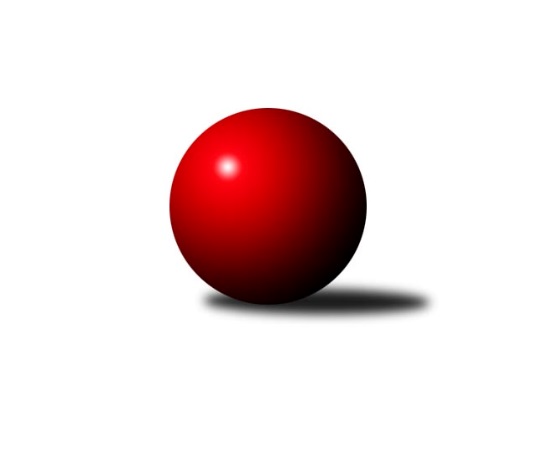 Č.3Ročník 2022/2023	2.10.2022Nejlepšího výkonu v tomto kole: 2765 dosáhlo družstvo: SK Podlužan Prušánky BJihomoravský KP1 jih 2022/2023Výsledky 3. kolaSouhrnný přehled výsledků:SK Podlužan Prušánky B	- TJ Sokol Vracov B	6:2	2765:2747	7.0:5.0	30.9.TJ Lokomotiva Valtice B	- KK Jiskra Čejkovice	6:2	2574:2512	8.0:4.0	30.9.KK Vyškov D	- SK Podlužan Prušánky C	1:7	2443:2616	4.0:8.0	1.10.TJ Sokol Šanov C	- TJ Jiskra Kyjov	2:6	2531:2550	5.5:6.5	1.10.SKK Dubňany B	- KK Sokol Litenčice	2:6	2495:2523	5.0:7.0	2.10.TJ Sokol Vážany	- TJ Sokol Mistřín C	6:2	2664:2575	7.0:5.0	2.10.Tabulka družstev:	1.	TJ Jiskra Kyjov	3	3	0	0	19.0 : 5.0 	24.5 : 11.5 	 2607	6	2.	SK Podlužan Prušánky B	3	2	1	0	15.0 : 9.0 	19.5 : 16.5 	 2704	5	3.	SK Podlužan Prušánky C	3	2	0	1	15.0 : 9.0 	18.0 : 18.0 	 2682	4	4.	TJ Sokol Vracov B	3	2	0	1	14.0 : 10.0 	22.0 : 14.0 	 2678	4	5.	TJ Sokol Mistřín C	3	1	1	1	12.0 : 12.0 	19.0 : 17.0 	 2599	3	6.	KK Sokol Litenčice	3	1	0	2	12.5 : 11.5 	18.5 : 17.5 	 2455	2	7.	TJ Sokol Vážany	3	1	0	2	11.0 : 13.0 	18.0 : 18.0 	 2672	2	8.	KK Jiskra Čejkovice	3	1	0	2	10.0 : 14.0 	17.0 : 19.0 	 2541	2	9.	SKK Dubňany B	3	1	0	2	10.0 : 14.0 	15.0 : 21.0 	 2476	2	10.	TJ Sokol Šanov C	3	1	0	2	9.5 : 14.5 	16.0 : 20.0 	 2537	2	11.	TJ Lokomotiva Valtice B	3	1	0	2	9.0 : 15.0 	14.5 : 21.5 	 2490	2	12.	KK Vyškov D	3	1	0	2	7.0 : 17.0 	14.0 : 22.0 	 2395	2Podrobné výsledky kola:	 SK Podlužan Prušánky B	2765	6:2	2747	TJ Sokol Vracov B	Jakub Toman	 	 208 	 218 		426 	 0:2 	 476 	 	227 	 249		Martin Pechal	Michal Tušl	 	 231 	 222 		453 	 2:0 	 442 	 	228 	 214		Martina Pechalová	Michal Teraz	 	 231 	 257 		488 	 2:0 	 440 	 	213 	 227		Jaroslav Konečný	Aleš Zálešák	 	 240 	 219 		459 	 1:1 	 453 	 	224 	 229		Miroslav Bahula	Sára Zálešáková	 	 233 	 212 		445 	 0:2 	 494 	 	248 	 246		Michal Šmýd	Štěpánka Vytisková	 	 252 	 242 		494 	 2:0 	 442 	 	220 	 222		Martin Bílekrozhodčí:  Vedoucí družstevNejlepšího výkonu v tomto utkání: 494 kuželek dosáhli: Michal Šmýd, Štěpánka Vytisková	 TJ Lokomotiva Valtice B	2574	6:2	2512	KK Jiskra Čejkovice	Zbyněk Škoda	 	 191 	 223 		414 	 1:1 	 453 	 	233 	 220		Ludvík Vaněk	Vladimír Čech	 	 246 	 198 		444 	 1:1 	 415 	 	206 	 209		Michal Hlinecký	Robert Gecs	 	 198 	 204 		402 	 1:1 	 391 	 	199 	 192		Jiří Fojtík	Eduard Jung	 	 231 	 204 		435 	 2:0 	 406 	 	206 	 200		Pavel Dolinajec	Roman Krůza	 	 220 	 230 		450 	 2:0 	 402 	 	186 	 216		Tomáš Mrkávek	Jan Beneš	 	 214 	 215 		429 	 1:1 	 445 	 	212 	 233		Zdeněk Škrobákrozhodčí: Josef VařákNejlepší výkon utkání: 453 - Ludvík Vaněk	 KK Vyškov D	2443	1:7	2616	SK Podlužan Prušánky C	Kryštof Pevný	 	 211 	 199 		410 	 0:2 	 438 	 	224 	 214		Tomáš Slížek	Marek Zaoral	 	 222 	 192 		414 	 0:2 	 478 	 	226 	 252		Michal Pálka	Jiří Formánek	 	 223 	 228 		451 	 1:1 	 475 	 	264 	 211		Jitka Šimková	Miroslav Poledník	 	 187 	 194 		381 	 0:2 	 451 	 	217 	 234		Alena Kristová	Josef Michálek	 	 199 	 219 		418 	 2:0 	 397 	 	198 	 199		Pavel Flamík	Jan Donneberger	 	 189 	 180 		369 	 1:1 	 377 	 	175 	 202		Jiří Novotnýrozhodčí: Milan RyšánekNejlepší výkon utkání: 478 - Michal Pálka	 TJ Sokol Šanov C	2531	2:6	2550	TJ Jiskra Kyjov	Petr Bakaj ml.	 	 198 	 234 		432 	 1:1 	 435 	 	218 	 217		Martin Šubrt	Ivan Torony	 	 201 	 240 		441 	 1:1 	 443 	 	212 	 231		Antonín Svozil st.	Ivana Blechová	 	 205 	 194 		399 	 1.5:0.5 	 394 	 	205 	 189		Ludvík Kuhn	Jaroslav Šindelář	 	 218 	 198 		416 	 1:1 	 420 	 	207 	 213		Radek Jurčík	Kristýna Blechová	 	 201 	 225 		426 	 1:1 	 408 	 	203 	 205		Jiří Špaček	Radek Vrška	 	 190 	 227 		417 	 0:2 	 450 	 	210 	 240		Antonín Svozil ml.rozhodčí:  Vedoucí družstevNejlepší výkon utkání: 450 - Antonín Svozil ml.	 SKK Dubňany B	2495	2:6	2523	KK Sokol Litenčice	Ladislav Teplík	 	 219 	 221 		440 	 2:0 	 363 	 	174 	 189		Jan Žurman	Rostislav Rybárský	 	 224 	 212 		436 	 1:1 	 453 	 	219 	 234		Luděk Zapletal	Martin Koutný *1	 	 207 	 207 		414 	 0:2 	 438 	 	220 	 218		David Vávra	František Fialka	 	 189 	 211 		400 	 1:1 	 398 	 	203 	 195		Miroslava Štěrbová	Aleš Jurkovič	 	 217 	 182 		399 	 0:2 	 462 	 	224 	 238		Milan Kochaníček	Václav Kratochvíla	 	 204 	 202 		406 	 1:1 	 409 	 	219 	 190		Lenka Štěrbovározhodčí: Pavel Antošstřídání: *1 od 26. hodu Zdeněk KratochvílaNejlepší výkon utkání: 462 - Milan Kochaníček	 TJ Sokol Vážany	2664	6:2	2575	TJ Sokol Mistřín C	Dušan Zahradník	 	 202 	 243 		445 	 1:1 	 401 	 	222 	 179		Pavel Měsíček	Jozef Kamenišťák	 	 224 	 214 		438 	 0:2 	 462 	 	235 	 227		Radim Holešinský	Petr Sedláček	 	 220 	 223 		443 	 2:0 	 416 	 	209 	 207		Adam Pavel Špaček	Radek Loubal	 	 195 	 212 		407 	 1:1 	 416 	 	207 	 209		Petr Khol	Petr Malý	 	 230 	 246 		476 	 2:0 	 440 	 	220 	 220		Václav Luža	Josef Kamenišťák	 	 228 	 227 		455 	 1:1 	 440 	 	202 	 238		Vladislav Kozákrozhodčí: Jan KovářNejlepší výkon utkání: 476 - Petr MalýPořadí jednotlivců:	jméno hráče	družstvo	celkem	plné	dorážka	chyby	poměr kuž.	Maximum	1.	Jitka Šimková 	SK Podlužan Prušánky C	496.50	327.5	169.0	2.5	2/2	(518)	2.	Petr Malý 	TJ Sokol Vážany	483.00	319.8	163.3	4.3	2/2	(504)	3.	Štěpánka Vytisková 	SK Podlužan Prušánky B	470.00	310.5	159.5	0.5	2/3	(494)	4.	Radim Kroupa 	TJ Sokol Vážany	468.50	310.0	158.5	4.0	2/2	(469)	5.	Aleš Zálešák 	SK Podlužan Prušánky B	463.67	317.0	146.7	3.7	3/3	(469)	6.	Michal Šmýd 	TJ Sokol Vracov B	462.67	305.3	157.3	4.7	3/3	(494)	7.	Martin Bílek 	TJ Sokol Vracov B	462.50	315.0	147.5	3.5	2/3	(483)	8.	Sára Zálešáková 	SK Podlužan Prušánky B	458.67	308.0	150.7	3.7	3/3	(478)	9.	Ludvík Vaněk 	KK Jiskra Čejkovice	455.67	306.7	149.0	3.0	3/3	(496)	10.	Antonín Svozil  ml.	TJ Jiskra Kyjov	455.33	314.7	140.7	5.0	3/3	(484)	11.	Zdeněk Škrobák 	KK Jiskra Čejkovice	454.67	303.0	151.7	3.3	3/3	(469)	12.	Radim Holešinský 	TJ Sokol Mistřín C	454.67	319.3	135.3	6.3	3/3	(462)	13.	Alena Kristová 	SK Podlužan Prušánky C	454.00	309.0	145.0	6.0	2/2	(465)	14.	Josef Kamenišťák 	TJ Sokol Vážany	453.50	314.5	139.0	6.8	2/2	(459)	15.	Michal Pálka 	SK Podlužan Prušánky C	453.00	323.8	129.3	10.3	2/2	(478)	16.	Jaroslav Konečný 	TJ Sokol Vracov B	452.33	306.7	145.7	6.0	3/3	(466)	17.	Stanislav Kočí 	TJ Sokol Vracov B	452.00	308.5	143.5	8.0	2/3	(467)	18.	Michal Teraz 	SK Podlužan Prušánky B	451.00	310.7	140.3	6.0	3/3	(488)	19.	Roman Krůza 	TJ Lokomotiva Valtice B	450.25	303.5	146.8	4.0	2/2	(459)	20.	Milan Kochaníček 	KK Sokol Litenčice	449.50	309.0	140.5	6.5	2/3	(462)	21.	Antonín Svozil  st.	TJ Jiskra Kyjov	447.00	303.7	143.3	6.0	3/3	(492)	22.	Martin Šubrt 	TJ Jiskra Kyjov	444.67	300.7	144.0	6.7	3/3	(487)	23.	Vladislav Kozák 	TJ Sokol Mistřín C	444.00	303.0	141.0	6.5	2/3	(448)	24.	Kristýna Blechová 	TJ Sokol Šanov C	441.75	301.3	140.5	5.3	2/2	(447)	25.	Miroslav Bahula 	TJ Sokol Vracov B	441.33	307.0	134.3	7.3	3/3	(453)	26.	Jiří Špaček 	TJ Jiskra Kyjov	440.00	298.7	141.3	4.0	3/3	(509)	27.	Luděk Svozil 	TJ Sokol Mistřín C	438.00	295.5	142.5	4.5	2/3	(450)	28.	Martin Pechal 	TJ Sokol Vracov B	437.00	302.0	135.0	8.3	3/3	(476)	29.	Václav Kratochvíla 	SKK Dubňany B	435.00	303.5	131.5	5.8	2/2	(460)	30.	Jaroslav Šindelář 	TJ Sokol Šanov C	434.00	298.5	135.5	4.8	2/2	(476)	31.	Jozef Kamenišťák 	TJ Sokol Vážany	433.50	313.0	120.5	9.0	2/2	(438)	32.	Jakub Toman 	SK Podlužan Prušánky B	433.00	310.7	122.3	9.3	3/3	(446)	33.	Eduard Jung 	TJ Lokomotiva Valtice B	432.75	286.0	146.8	5.3	2/2	(444)	34.	Adam Pavel Špaček 	TJ Sokol Mistřín C	432.50	310.0	122.5	8.0	2/3	(449)	35.	Pavel Flamík 	SK Podlužan Prušánky C	430.50	292.3	138.3	6.0	2/2	(471)	36.	Jiří Formánek 	KK Vyškov D	427.50	302.0	125.5	6.8	2/2	(451)	37.	Ivana Blechová 	TJ Sokol Šanov C	426.50	295.0	131.5	6.3	2/2	(521)	38.	Václav Luža 	TJ Sokol Mistřín C	426.33	292.3	134.0	6.7	3/3	(440)	39.	Rostislav Rybárský 	SKK Dubňany B	426.00	288.0	138.0	6.5	2/2	(436)	40.	Josef Toman 	SK Podlužan Prušánky B	424.00	302.5	121.5	6.5	2/3	(455)	41.	Jiří Novotný 	SK Podlužan Prušánky C	422.00	294.3	127.8	8.0	2/2	(478)	42.	Ivan Torony 	TJ Sokol Šanov C	421.50	287.5	134.0	7.5	2/2	(441)	43.	Tomáš Mrkávek 	KK Jiskra Čejkovice	420.00	299.3	120.7	10.3	3/3	(443)	44.	Robert Gecs 	TJ Lokomotiva Valtice B	418.25	278.3	140.0	8.8	2/2	(433)	45.	Zdeněk Kratochvíla 	SKK Dubňany B	415.50	296.5	119.0	7.0	2/2	(438)	46.	Josef Michálek 	KK Vyškov D	415.25	289.3	126.0	8.3	2/2	(445)	47.	Ladislav Teplík 	SKK Dubňany B	415.25	289.8	125.5	8.3	2/2	(440)	48.	Martina Pechalová 	TJ Sokol Vracov B	412.50	289.0	123.5	10.0	2/3	(442)	49.	Radek Loubal 	TJ Sokol Vážany	412.50	297.3	115.3	9.8	2/2	(422)	50.	Michal Hlinecký 	KK Jiskra Čejkovice	412.33	294.7	117.7	8.7	3/3	(449)	51.	Pavel Měsíček 	TJ Sokol Mistřín C	410.67	293.0	117.7	13.0	3/3	(433)	52.	Ludvík Kuhn 	TJ Jiskra Kyjov	408.50	290.5	118.0	9.0	2/3	(423)	53.	Lenka Štěrbová 	KK Sokol Litenčice	408.33	290.0	118.3	9.7	3/3	(419)	54.	Zbyněk Škoda 	TJ Lokomotiva Valtice B	407.00	289.0	118.0	10.0	2/2	(414)	55.	Pavel Dolinajec 	KK Jiskra Čejkovice	403.00	278.0	125.0	8.0	2/3	(406)	56.	Martin Mačák 	SKK Dubňany B	402.50	281.5	121.0	10.0	2/2	(405)	57.	David Vávra 	KK Sokol Litenčice	401.00	278.3	122.7	8.7	3/3	(438)	58.	Petr Khol 	TJ Sokol Mistřín C	401.00	293.0	108.0	12.0	2/3	(416)	59.	Jiří Fojtík 	KK Jiskra Čejkovice	400.00	281.0	119.0	12.0	2/3	(409)	60.	Miroslava Štěrbová 	KK Sokol Litenčice	397.33	283.0	114.3	10.7	3/3	(410)	61.	Marek Zaoral 	KK Vyškov D	396.75	274.3	122.5	10.3	2/2	(414)	62.	Radek Jurčík 	TJ Jiskra Kyjov	389.50	281.0	108.5	9.5	2/3	(420)	63.	Jan Donneberger 	KK Vyškov D	385.75	278.5	107.3	11.5	2/2	(402)	64.	Miroslav Poledník 	KK Vyškov D	383.50	275.5	108.0	10.5	2/2	(386)	65.	Jan Žurman 	KK Sokol Litenčice	375.33	279.7	95.7	13.0	3/3	(387)		Daniel Ilčík 	TJ Sokol Mistřín C	492.00	305.0	187.0	6.0	1/3	(492)		Roman Blažek 	KK Sokol Litenčice	473.00	326.0	147.0	5.0	1/3	(473)		Luděk Zapletal 	KK Sokol Litenčice	453.00	317.0	136.0	7.0	1/3	(453)		Michal Tušl 	SK Podlužan Prušánky B	453.00	330.0	123.0	7.0	1/3	(453)		Stanislav Zálešák 	SK Podlužan Prušánky C	449.00	307.5	141.5	4.5	1/2	(474)		Michal Šimek 	SK Podlužan Prušánky C	449.00	317.0	132.0	6.0	1/2	(449)		Jindřich Burďák 	TJ Jiskra Kyjov	446.00	298.0	148.0	10.0	1/3	(446)		Tomáš Slížek 	SK Podlužan Prušánky B	445.00	291.5	153.5	4.0	1/3	(452)		Vladimír Čech 	TJ Lokomotiva Valtice B	444.00	319.0	125.0	7.0	1/2	(444)		Petr Sedláček 	TJ Sokol Vážany	442.50	310.5	132.0	7.0	1/2	(443)		Roman Mlynarik 	TJ Lokomotiva Valtice B	442.00	303.0	139.0	8.0	1/2	(442)		Martin Komosný 	KK Jiskra Čejkovice	434.00	301.0	133.0	7.0	1/3	(434)		Petr Bakaj  ml.	TJ Sokol Šanov C	429.00	285.5	143.5	3.5	1/2	(432)		Dušan Zahradník 	TJ Sokol Vážany	429.00	296.0	133.0	8.0	1/2	(445)		Jan Kovář 	TJ Sokol Vážany	423.00	317.0	106.0	16.0	1/2	(423)		Radek Vrška 	TJ Sokol Šanov C	421.00	293.5	127.5	5.0	1/2	(425)		Monika Sladká 	TJ Sokol Šanov C	417.00	291.0	126.0	12.0	1/2	(417)		Jakub Vančík 	TJ Jiskra Kyjov	417.00	317.0	100.0	20.0	1/3	(417)		Kryštof Pevný 	KK Vyškov D	411.00	283.0	128.0	9.5	1/2	(412)		Jan Beneš 	TJ Lokomotiva Valtice B	411.00	295.0	116.0	15.0	1/2	(429)		Jan Vejmola 	KK Vyškov D	407.00	277.0	130.0	13.0	1/2	(407)		Milan Štěrba 	KK Sokol Litenčice	401.00	290.0	111.0	11.0	1/3	(401)		Pavel Antoš 	SKK Dubňany B	401.00	291.0	110.0	13.0	1/2	(401)		František Fialka 	SKK Dubňany B	400.00	293.0	107.0	11.0	1/2	(400)		Aleš Jurkovič 	SKK Dubňany B	395.50	270.5	125.0	9.5	1/2	(399)		Petr Blecha 	TJ Sokol Šanov C	394.00	269.0	125.0	12.0	1/2	(394)		Josef Smažinka 	KK Sokol Litenčice	394.00	282.0	112.0	10.0	1/3	(394)		Marian Bureš 	TJ Sokol Šanov C	394.00	314.0	80.0	19.0	1/2	(394)		Božena Vajdová 	TJ Lokomotiva Valtice B	377.00	256.0	121.0	16.0	1/2	(377)		Dominik Valent 	KK Vyškov D	349.00	247.0	102.0	17.0	1/2	(349)		Martina Kapustová 	TJ Lokomotiva Valtice B	346.00	275.0	71.0	15.0	1/2	(346)Sportovně technické informace:Starty náhradníků:registrační číslo	jméno a příjmení 	datum startu 	družstvo	číslo startu24325	Tomáš Slížek	01.10.2022	SK Podlužan Prušánky C	2x
Hráči dopsaní na soupisku:registrační číslo	jméno a příjmení 	datum startu 	družstvo	Program dalšího kola:4. kolo7.10.2022	pá	17:00	KK Sokol Litenčice - TJ Lokomotiva Valtice B	7.10.2022	pá	17:30	KK Jiskra Čejkovice - SK Podlužan Prušánky B	7.10.2022	pá	18:00	SK Podlužan Prušánky C - TJ Sokol Šanov C	7.10.2022	pá	18:00	TJ Sokol Vracov B - TJ Sokol Mistřín C	8.10.2022	so	16:00	KK Vyškov D - TJ Sokol Vážany	9.10.2022	ne	9:00	TJ Jiskra Kyjov - SKK Dubňany B	Nejlepší šestka kola - absolutněNejlepší šestka kola - absolutněNejlepší šestka kola - absolutněNejlepší šestka kola - absolutněNejlepší šestka kola - dle průměru kuželenNejlepší šestka kola - dle průměru kuželenNejlepší šestka kola - dle průměru kuželenNejlepší šestka kola - dle průměru kuželenNejlepší šestka kola - dle průměru kuželenPočetJménoNázev týmuVýkonPočetJménoNázev týmuPrůměr (%)Výkon1xMichal ŠmýdVracov B4941xMichal PálkaPrušánky C111.144781xŠtěpánka VytiskováPrušánky B4942xPetr MalýVážany110.684761xMichal TerazPrušánky B4882xJitka ŠimkováPrušánky C110.454751xMichal PálkaPrušánky C4782xLudvík VaněkČejkovice108.864532xPetr MalýVážany4761xRoman KrůzaValtice B108.144501xMartin PechalVracov B4761xRadim HolešinskýMistřín C107.42462